附件七環球科技大學102-103年度教學卓越計畫工作成果報告表填表日期：102年11 月 12  日承辦人：	主辦單位主管：分項計畫主持人：	計畫辦公室：分項計畫名稱分項計畫名稱強化服務學習，加強學生品德教育計畫強化服務學習，加強學生品德教育計畫強化服務學習，加強學生品德教育計畫強化服務學習，加強學生品德教育計畫強化服務學習，加強學生品德教育計畫強化服務學習，加強學生品德教育計畫強化服務學習，加強學生品德教育計畫工作編號工作編號A-2-1-1工作名稱辦理教師黃薔薇工作坊辦理教師黃薔薇工作坊辦理教師黃薔薇工作坊辦理教師黃薔薇工作坊辦理教師黃薔薇工作坊辦理日期辦理日期102年11月 4日 (星期一 )102年11月 4日 (星期一 )102年11月 4日 (星期一 )102年11月 4日 (星期一 )地點務實樓一樓務實樓一樓辦理時間辦理時間■上午      ■下午■上午      ■下午■上午      ■下午時   分至    時    分時   分至    時    分時   分至    時    分時   分至    時    分參與人數參與人數校內同仁： 30   人校內同仁： 30   人校內同仁： 30   人校外同仁：校外同仁：     人     人參與人數參與人數校內學生：986人校內學生：986人校內學生：986人校外學生：校外學生：     人     人參與人數參與人數其他(職員)：人其他(職員)：人其他(職員)：人總計參與人數總計參與人數共_1,016__人共_1,016__人執行單位執行單位學務處諮商輔導中心學務處諮商輔導中心學務處諮商輔導中心聯絡電話聯絡電話分機：2700分機：2700聯絡人聯絡人何凱維何凱維何凱維聯絡電話聯絡電話手機：0919120109手機：0919120109執行成果執行成果執行成果執行成果執行成果執行成果執行成果預期目標蒐集1000位師生微笑臉譜。建置本校務實樓一樓「微笑牆」，促進友善校園環境。蒐集1000位師生微笑臉譜。建置本校務實樓一樓「微笑牆」，促進友善校園環境。蒐集1000位師生微笑臉譜。建置本校務實樓一樓「微笑牆」，促進友善校園環境。蒐集1000位師生微笑臉譜。建置本校務實樓一樓「微笑牆」，促進友善校園環境。蒐集1000位師生微笑臉譜。建置本校務實樓一樓「微笑牆」，促進友善校園環境。蒐集1000位師生微笑臉譜。建置本校務實樓一樓「微笑牆」，促進友善校園環境。蒐集1000位師生微笑臉譜。建置本校務實樓一樓「微笑牆」，促進友善校園環境。蒐集1000位師生微笑臉譜。建置本校務實樓一樓「微笑牆」，促進友善校園環境。量化成果共計全校1,016為師生共同參與師生微笑臉譜蒐集。建置務實樓一樓「微笑牆」一座。共計全校1,016為師生共同參與師生微笑臉譜蒐集。建置務實樓一樓「微笑牆」一座。共計全校1,016為師生共同參與師生微笑臉譜蒐集。建置務實樓一樓「微笑牆」一座。共計全校1,016為師生共同參與師生微笑臉譜蒐集。建置務實樓一樓「微笑牆」一座。共計全校1,016為師生共同參與師生微笑臉譜蒐集。建置務實樓一樓「微笑牆」一座。共計全校1,016為師生共同參與師生微笑臉譜蒐集。建置務實樓一樓「微笑牆」一座。□超越目標______%■達成目標□未達成目標，請說明：___________________□超越目標______%■達成目標□未達成目標，請說明：___________________質化成果透過情境環境建置，傳遞友善禮貌之品格態度，讓全校師生能發揮有禮友善之行為，營造本校友善禮貌之校園文化。藉由全校師生共同參與以及「微笑牆」的布置，拉近全校師生對於校園的認同感，促進師生重視自我情緒照顧及關心他人，讓校園學習環境更加活潑溫馨。師生在參與的過程中，能學習培養寬容、欣賞、尊重、關懷等基本態度，並增進全校師生之凝聚力，展現環球校園友善氛圍。透過情境環境建置，傳遞友善禮貌之品格態度，讓全校師生能發揮有禮友善之行為，營造本校友善禮貌之校園文化。藉由全校師生共同參與以及「微笑牆」的布置，拉近全校師生對於校園的認同感，促進師生重視自我情緒照顧及關心他人，讓校園學習環境更加活潑溫馨。師生在參與的過程中，能學習培養寬容、欣賞、尊重、關懷等基本態度，並增進全校師生之凝聚力，展現環球校園友善氛圍。透過情境環境建置，傳遞友善禮貌之品格態度，讓全校師生能發揮有禮友善之行為，營造本校友善禮貌之校園文化。藉由全校師生共同參與以及「微笑牆」的布置，拉近全校師生對於校園的認同感，促進師生重視自我情緒照顧及關心他人，讓校園學習環境更加活潑溫馨。師生在參與的過程中，能學習培養寬容、欣賞、尊重、關懷等基本態度，並增進全校師生之凝聚力，展現環球校園友善氛圍。透過情境環境建置，傳遞友善禮貌之品格態度，讓全校師生能發揮有禮友善之行為，營造本校友善禮貌之校園文化。藉由全校師生共同參與以及「微笑牆」的布置，拉近全校師生對於校園的認同感，促進師生重視自我情緒照顧及關心他人，讓校園學習環境更加活潑溫馨。師生在參與的過程中，能學習培養寬容、欣賞、尊重、關懷等基本態度，並增進全校師生之凝聚力，展現環球校園友善氛圍。透過情境環境建置，傳遞友善禮貌之品格態度，讓全校師生能發揮有禮友善之行為，營造本校友善禮貌之校園文化。藉由全校師生共同參與以及「微笑牆」的布置，拉近全校師生對於校園的認同感，促進師生重視自我情緒照顧及關心他人，讓校園學習環境更加活潑溫馨。師生在參與的過程中，能學習培養寬容、欣賞、尊重、關懷等基本態度，並增進全校師生之凝聚力，展現環球校園友善氛圍。透過情境環境建置，傳遞友善禮貌之品格態度，讓全校師生能發揮有禮友善之行為，營造本校友善禮貌之校園文化。藉由全校師生共同參與以及「微笑牆」的布置，拉近全校師生對於校園的認同感，促進師生重視自我情緒照顧及關心他人，讓校園學習環境更加活潑溫馨。師生在參與的過程中，能學習培養寬容、欣賞、尊重、關懷等基本態度，並增進全校師生之凝聚力，展現環球校園友善氛圍。□超越目標______%■達成目標□未達成目標，請說明：___________________□超越目標______%■達成目標□未達成目標，請說明：___________________改進檢討參與師生反應熱烈，本次活動先以校園務實樓為主，未來可依校園環境屬性創造各項環境設施之特色。。參與師生反應熱烈，本次活動先以校園務實樓為主，未來可依校園環境屬性創造各項環境設施之特色。。參與師生反應熱烈，本次活動先以校園務實樓為主，未來可依校園環境屬性創造各項環境設施之特色。。參與師生反應熱烈，本次活動先以校園務實樓為主，未來可依校園環境屬性創造各項環境設施之特色。。參與師生反應熱烈，本次活動先以校園務實樓為主，未來可依校園環境屬性創造各項環境設施之特色。。參與師生反應熱烈，本次活動先以校園務實樓為主，未來可依校園環境屬性創造各項環境設施之特色。。參與師生反應熱烈，本次活動先以校園務實樓為主，未來可依校園環境屬性創造各項環境設施之特色。。參與師生反應熱烈，本次活動先以校園務實樓為主，未來可依校園環境屬性創造各項環境設施之特色。。活動照片(請提供至少600K照片2張，且附上20字內說明)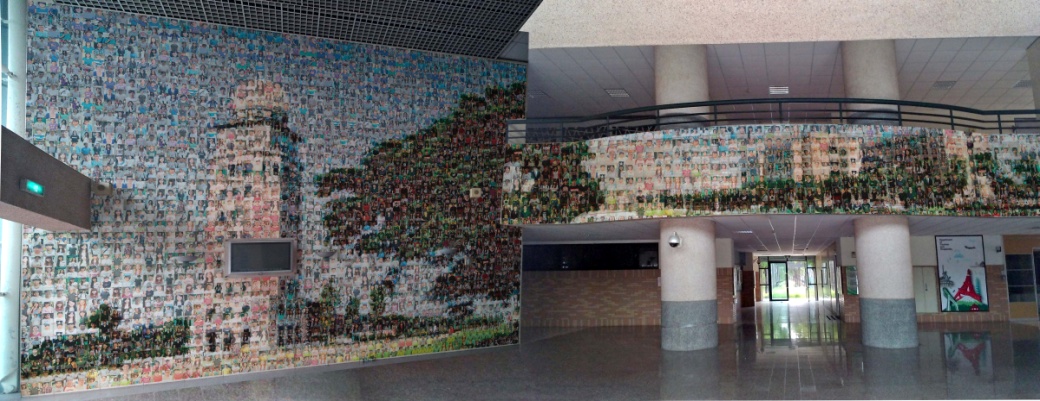 蒐集師生臉譜建置微笑牆，並以構圖方式模擬校園景色。促進全校師生對於校園環境之認同與關懷。活動照片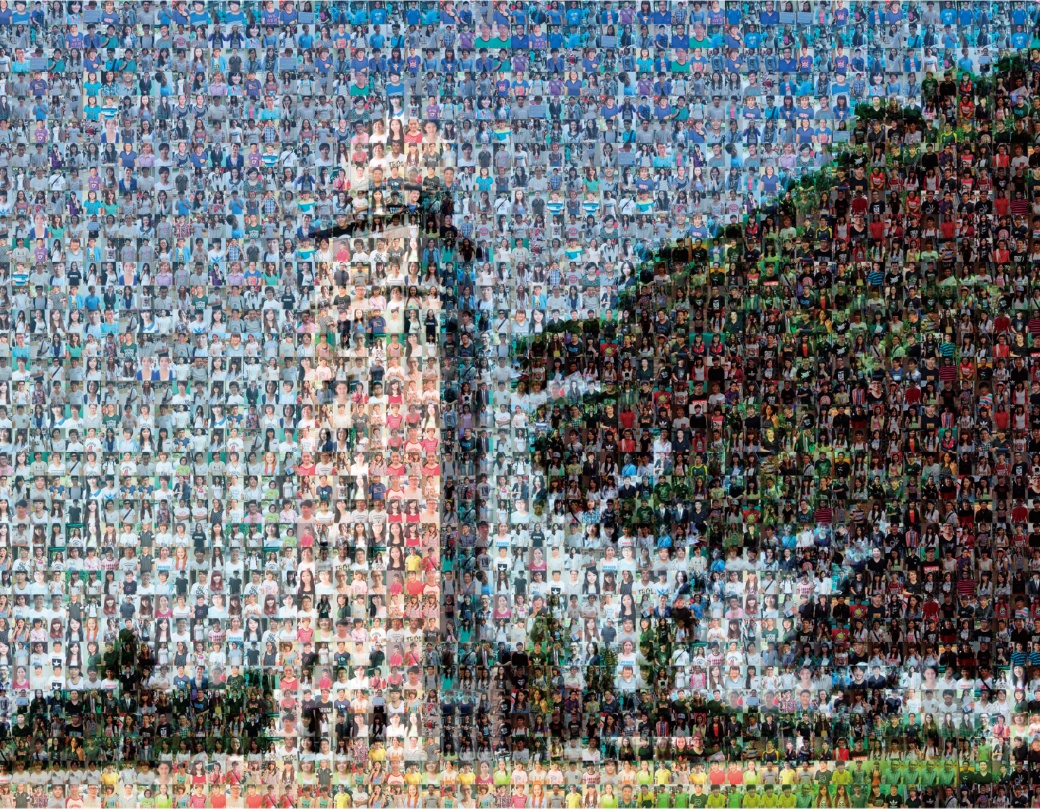 由參與師生臉譜構圖成校園愛月樓景色。活動照片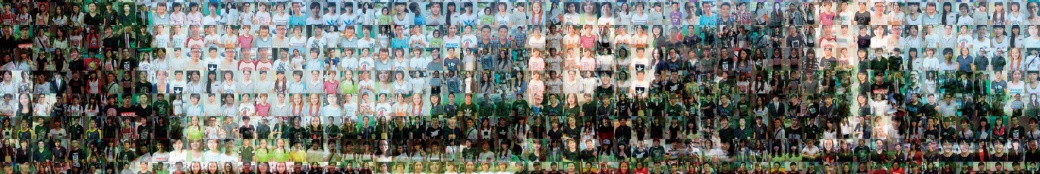 由參與師生臉譜構圖成校園景色。活動照片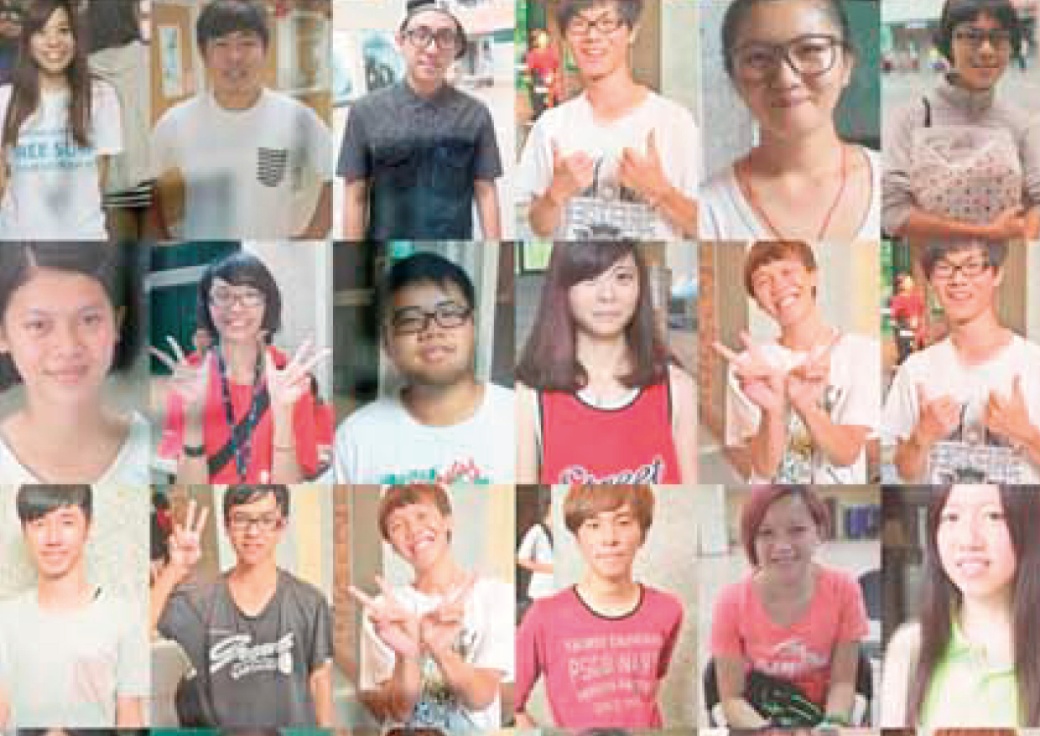 微笑牆臉譜截圖。備註照片除了插入word檔中，亦請附上原始照片清晰圖檔附件以利上傳至卓越計畫專區中。照片除了插入word檔中，亦請附上原始照片清晰圖檔附件以利上傳至卓越計畫專區中。照片除了插入word檔中，亦請附上原始照片清晰圖檔附件以利上傳至卓越計畫專區中。照片除了插入word檔中，亦請附上原始照片清晰圖檔附件以利上傳至卓越計畫專區中。照片除了插入word檔中，亦請附上原始照片清晰圖檔附件以利上傳至卓越計畫專區中。照片除了插入word檔中，亦請附上原始照片清晰圖檔附件以利上傳至卓越計畫專區中。照片除了插入word檔中，亦請附上原始照片清晰圖檔附件以利上傳至卓越計畫專區中。照片除了插入word檔中，亦請附上原始照片清晰圖檔附件以利上傳至卓越計畫專區中。